Interpretation bias in health anxiety: A systematic review and meta-analysisOnline Supplementary MaterialeMethods 1. PRISMA checklist eMethods 2. Search strategy eTable 1. Methodological quality assessment (The Joanna Briggs Institute Critical Appraisal Checklist for Analytical Cross-sectional Studies)eTable 2. The result of methodological quality assessmenteFigure 1. Funnel plot eFigure 2. Egger’ s regression testeFigure 3. p-curve ploteFigure 4. Funnel plot of sensitivity analysisProject link. Availability of data, code and other materialseMethods 1. PRISMA checklisteMethods 2. Search strategy Web of ScienceTS=(“health anxiety” OR “illness anxiety” OR hypochondri* OR “somatic symptom disorder” OR “somatoform disorders” OR “somatization disorder”) AND TS=(“interpret* bias” OR misinterpretation OR attribution OR misattribution OR evaluation OR information OR inferential OR judgement OR “cognitive appraisal*” OR appraisal* OR “cognitive misappraisal*” OR misappraisal* OR “negative cognition*” OR “cognitive bias*”) PubMed((“health anxiety”[All Fields] OR “illness anxiety”[All Fields] OR hypochondri*[All Fields] OR “somatic symptom disorder”[All Fields] OR “somatoform disorders”[All Fields] OR “somatization disorder”[All Fields])) AND ((“interpret* bias”[All Fields] OR misinterpretation[All Fields] OR attribution[All Fields] OR misattribution[All Fields] OR evaluation[All Fields] OR information[All Fields] OR inferential[All Fields] OR judgement[All Fields] OR “cognitive appraisal*”[All Fields] OR appraisal*[All Fields] OR “cognitive misappraisal*”[All Fields] OR misappraisal*[All Fields] OR “negative cognition*”[All Fields] OR “cognitive bias*”[All Fields]))  PsycINFO(ab(“health anxiety” OR “illness anxiety” OR hypochondri* OR “somatic symptom disorder” OR “somatoform disorders” OR “somatization disorder”) OR ti(“health anxiety” OR “illness anxiety” OR hypochondri* OR “somatic symptom disorder” OR “somatoform disorders” OR “somatization disorder”)) AND (ab(“interpret* bias” OR misinterpretation OR attribution OR misattribution OR evaluation OR information OR inferential OR judgement OR “cognitive appraisal*” OR appraisal* OR “cognitive misappraisal*” OR misappraisal* OR “negative cognition*” OR “cognitive bias*”) OR ti(“interpret* bias” OR misinterpretation OR attribution OR misattribution OR evaluation OR information OR inferential OR judgement OR “cognitive appraisal*” OR appraisal* OR “cognitive misappraisal*” OR misappraisal* OR “negative cognition*” OR “cognitive bias*”))ScopusTITLE-ABS-KEY(“health anxiety” OR “illness anxiety” OR hypochondri* OR “somatic symptom disorder” OR “somatoform disorders” OR “somatization disorder”) AND TITLE-ABS-KEY(“interpret* bias” OR misinterpretation OR attribution OR misattribution OR evaluation OR information OR inferential OR judgement OR “cognitive appraisal*” OR appraisal* OR “cognitive misappraisal*” OR misappraisal* OR “negative cognition*” OR “cognitive bias*”) CNKI主题（健康焦虑＋疾病焦虑＋疑病＋躯体症状障碍＋躯体形式障碍＋躯体化障碍）AND 主题（解释偏向＋灾难化解释＋归因＋评估＋信息＋判断＋推理＋负面认知＋认知偏向）VIP题名或关键词=（健康焦虑＋疾病焦虑＋疑病＋躯体症状障碍＋躯体形式障碍＋躯体化障碍）与题名或关键词=（解释偏向＋灾难化解释＋归因＋评估＋信息＋判断＋推理＋负面认知＋认知偏向）Wanfang主题:(“健康焦虑”or“疾病焦虑”or“疑病”or“躯体症状障碍”or“躯体形式障碍”or“躯体化障碍”) and 主题:(“解释偏向”or“灾难化解释”or“归因”or“评估”or“信息”or“判断”or“推理”or“负面认知”or“认知偏向”)Psyndex/PubPsychLA=deu (Gesundheits?ngst OR Krankheits?ngst OR Hypochondr* OR “somatische Belastungsstörung” OR “somatoforme Störung” OR Somatisierungsstörung) AND (Interpretationsbias OR Fehlinterpretation OR Missattribution OR Attribution OR Fehlattribution OR Evaluation OR Information OR Schlussfolg* OR Beurteilung OR “kognitive Bewertung” OR Bewertung OR “kognitive Fehlbewertung” OR Fehlbewertung OR “negative Kognition” OR “kognitiver bias” OR “kognitive Verzerrung”) DT="Journal Article"eTable 1. Methodological quality assessment (The Joanna Briggs Institute Critical Appraisal Checklist for Analytical Cross-sectional Studies)eTable 2. The result of methodological quality assessmenteFigure 1. Funnel plot 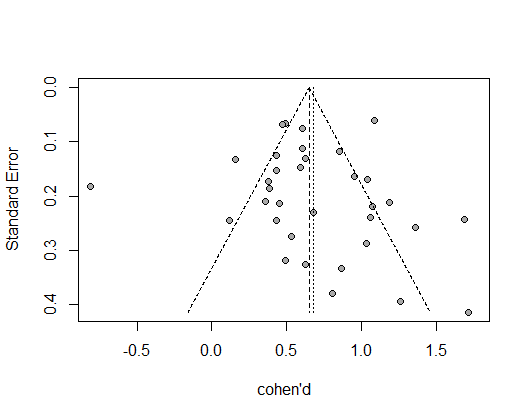 eFigure 2. Egger’ s regression test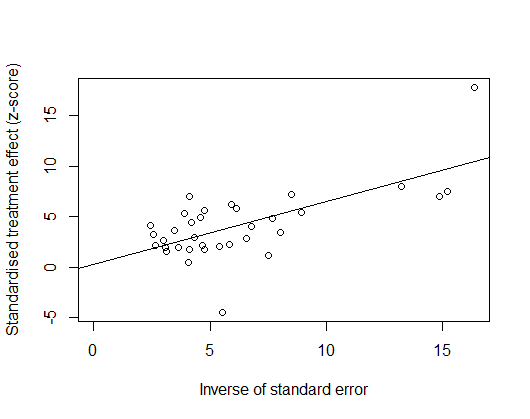 eFigure 3. p-curve plot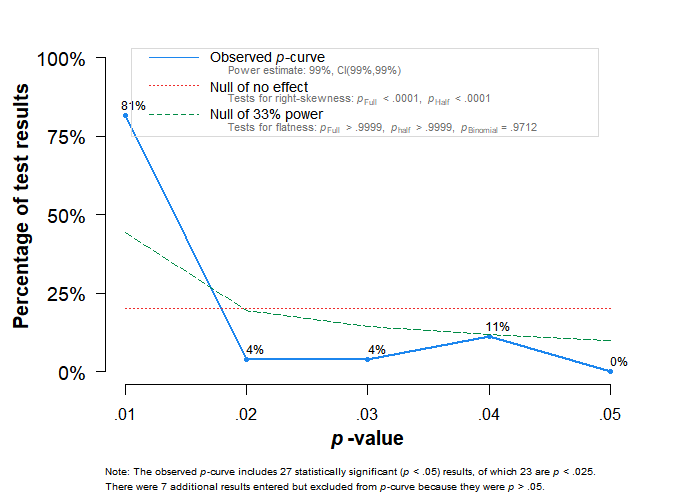 eFigure 4. Funnel plot of sensitivity analysis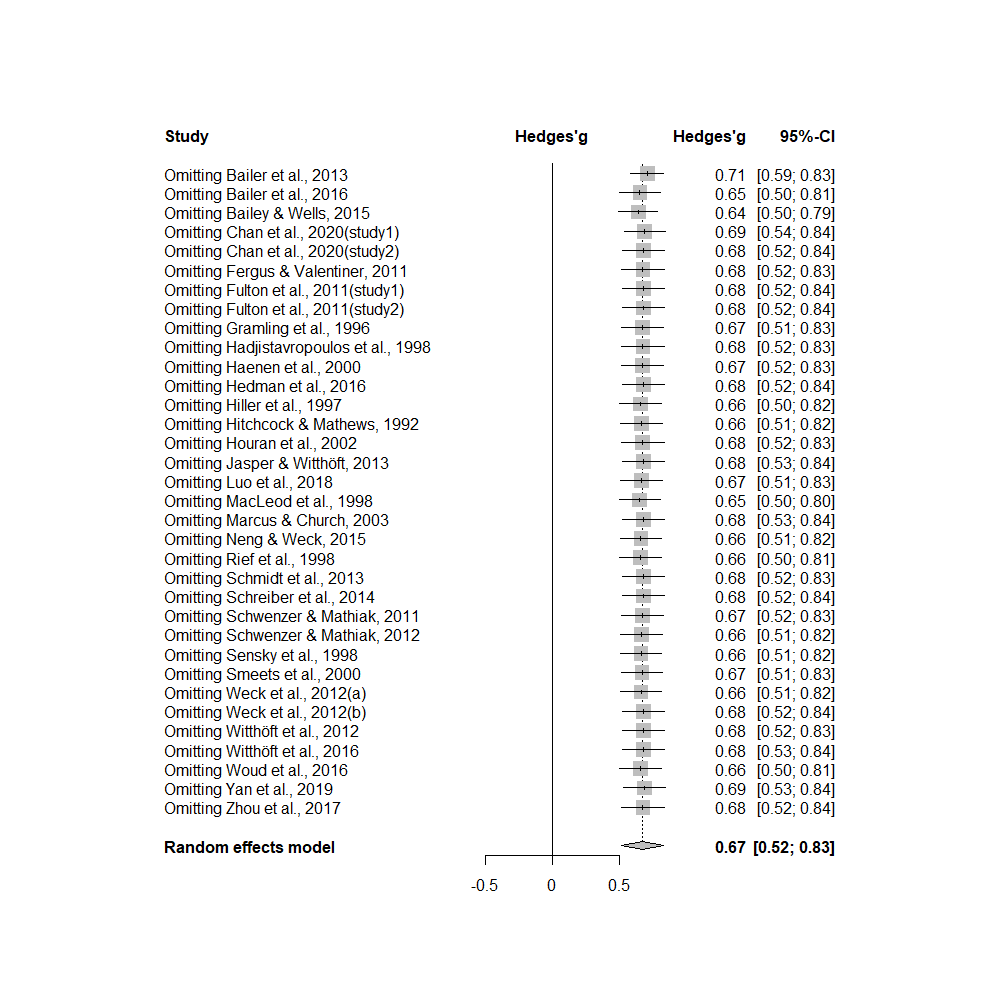 Project link. Availability of data, code and other materialshttps://osf.io/xd9ey/?view_only=7f5aab33bf884b9883f66822b551df68Section and Topic Item #Checklist item Location where item is reported TITLE TITLE TITLE Title 1Identify the report as a systematic review.p1ABSTRACT ABSTRACT ABSTRACT Abstract 2See the PRISMA 2020 for Abstracts checklist.p3-4INTRODUCTION INTRODUCTION INTRODUCTION Rationale 3Describe the rationale for the review in the context of existing knowledge.p5-6Objectives 4Provide an explicit statement of the objective(s) or question(s) the review addresses.p6-7METHODS METHODS METHODS Eligibility criteria 5Specify the inclusion and exclusion criteria for the review and how studies were grouped for the syntheses.p7-8Information sources 6Specify all databases, registers, websites, organisations, reference lists and other sources searched or consulted to identify studies. Specify the date when each source was last searched or consulted.p7Search strategy7Present the full search strategies for all databases, registers and websites, including any filters and limits used.p7Selection process8Specify the methods used to decide whether a study met the inclusion criteria of the review, including how many reviewers screened each record and each report retrieved, whether they worked independently, and if applicable, details of automation tools used in the process.p7-8Data collection process 9Specify the methods used to collect data from reports, including how many reviewers collected data from each report, whether they worked independently, any processes for obtaining or confirming data from study investigators, and if applicable, details of automation tools used in the process.p8Data items 10aList and define all outcomes for which data were sought. Specify whether all results that were compatible with each outcome domain in each study were sought (e.g. for all measures, time points, analyses), and if not, the methods used to decide which results to collect.p8Data items 10bList and define all other variables for which data were sought (e.g. participant and intervention characteristics, funding sources). Describe any assumptions made about any missing or unclear information.p8Study risk of bias assessment11Specify the methods used to assess risk of bias in the included studies, including details of the tool(s) used, how many reviewers assessed each study and whether they worked independently, and if applicable, details of automation tools used in the process.p9Effect measures 12Specify for each outcome the effect measure(s) (e.g. risk ratio, mean difference) used in the synthesis or presentation of results.p9Synthesis methods13aDescribe the processes used to decide which studies were eligible for each synthesis (e.g. tabulating the study intervention characteristics and comparing against the planned groups for each synthesis (item #5)).p9Synthesis methods13bDescribe any methods required to prepare the data for presentation or synthesis, such as handling of missing summary statistics, or data conversions.p9Synthesis methods13cDescribe any methods used to tabulate or visually display results of individual studies and syntheses.p9Synthesis methods13dDescribe any methods used to synthesize results and provide a rationale for the choice(s). If meta-analysis was performed, describe the model(s), method(s) to identify the presence and extent of statistical heterogeneity, and software package(s) used.p9-10Synthesis methods13eDescribe any methods used to explore possible causes of heterogeneity among study results (e.g. subgroup analysis, meta-regression).p10Synthesis methods13fDescribe any sensitivity analyses conducted to assess robustness of the synthesized results.p10Reporting bias assessment14Describe any methods used to assess risk of bias due to missing results in a synthesis (arising from reporting biases).p10Certainty assessment15Describe any methods used to assess certainty (or confidence) in the body of evidence for an outcome.p10RESULTS RESULTS RESULTS Study selection 16aDescribe the results of the search and selection process, from the number of records identified in the search to the number of studies included in the review, ideally using a flow diagram.p10-11Study selection 16bCite studies that might appear to meet the inclusion criteria, but which were excluded, and explain why they were excluded.p10Study characteristics 17Cite each included study and present its characteristics.p10-11Risk of bias in studies 18Present assessments of risk of bias for each included study.p11Results of individual studies 19For all outcomes, present, for each study: (a) summary statistics for each group (where appropriate) and (b) an effect estimate and its precision (e.g. confidence/credible interval), ideally using structured tables or plots.p11Results of syntheses20aFor each synthesis, briefly summarise the characteristics and risk of bias among contributing studies.p10-11Results of syntheses20bPresent results of all statistical syntheses conducted. If meta-analysis was done, present for each the summary estimate and its precision (e.g. confidence/credible interval) and measures of statistical heterogeneity. If comparing groups, describe the direction of the effect.p12Results of syntheses20cPresent results of all investigations of possible causes of heterogeneity among study results.p12Results of syntheses20dPresent results of all sensitivity analyses conducted to assess the robustness of the synthesized results.eTable 2 in the supplementReporting biases21Present assessments of risk of bias due to missing results (arising from reporting biases) for each synthesis assessed.p11Certainty of evidence 22Present assessments of certainty (or confidence) in the body of evidence for each outcome assessed.p11DISCUSSION DISCUSSION DISCUSSION Discussion 23aProvide a general interpretation of the results in the context of other evidence.p13-16Discussion 23bDiscuss any limitations of the evidence included in the review.p17Discussion 23cDiscuss any limitations of the review processes used.p17Discussion 23dDiscuss implications of the results for practice, policy, and future research.p17-18OTHER INFORMATIONOTHER INFORMATIONOTHER INFORMATIONRegistration and protocol24aProvide registration information for the review, including register name and registration number, or state that the review was not registered.p7Registration and protocol24bIndicate where the review protocol can be accessed, or state that a protocol was not prepared.p7Registration and protocol24cDescribe and explain any amendments to information provided at registration or in the protocol.p7Support25Describe sources of financial or non-financial support for the review, and the role of the funders or sponsors in the review.p19Competing interests26Declare any competing interests of review authors.p19Availability of data, code and other materials27Report which of the following are publicly available and where they can be found: template data collection forms; data extracted from included studies; data used for all analyses; analytic code; any other materials used in the review.in the supplementYesNoUnclearNot applicableWere the criteria for inclusion in the sample clearly defined?□□□□Were the study subjects and the setting described in detail?□□□□Was the exposure measured in a valid and reliable way?□□□□Were objective, standard criteria used for measurement of the condition?□□□□Were confounding factors identified?□□□□Were strategies to deal with confounding factors stated?□□□□Were the outcomes measured in a valid and reliable way?□□□□Was appropriate statistical analysis used?□□□□Item12345678ScoreLuo et al., 2018noyesnot applicableyesyesyesunclearyes5Zhou et al., 2017noyesnot applicableyesyesnounclearyes4Woud et al., 2016noyesnot applicableyesyesyesyesyes6Bailer et al., 2016yesyesyesyesyesyesyesyes8Bailey & Wells, 2015noyesnot applicableyesyesnoyesyes5Weck et al., 2012unclearyesyesyesyesyesunclearyes6Fulton et al., 2011noyesnot applicableyesyesnoyesyes5Fergus & Valentiner, 2011noyesnot applicableyesyesnoyesyes5Marcus & Church, 2003noyesnot applicableyesyesyesyesyes6Yan et al., 2019noyesyesyesyesyesyesyes7Houran et al., 2002noyesnot applicableyesyesyesyesyes6Haenen et al., 2000yesyesyesyesyesyesyesyes8Rief et al., 1998noyesyesyesyesyesyesyes7MacLeod et al., 1998yesyesyesyesyesyesyesyes8Hadjistavropoulos et al., 1998yesyesyesyesyesyesyesyes8Chan et al., 2020yesyesnot applicableyesyesnoyesyes6Witthöft et al., 2016yesyesyesyesyesyesyesyes8Neng & Weck, 2015yesyesyesyesyesyesyesyes8Schmidt et al., 2013yesyesyesyesyesyesyesyes8Jasper & Witthöft, 2013noyesnot applicableyesyesyesyesyes6Witthöft et al., 2012noyesnot applicableyesyesyesyesyes6Weck et al., 2012yesyesyesyesyesyesyesyes8Gramling et al., 1996yesyesyesyesyesyesyesyes8Hitchcock & Mathews, 1992noyesnot applicableyesyesyesyesyes6Schreiber et al., 2014yesyesyesyesyesyesyesyes8Weck & Hoefling, 2015yesyesyesyesyesyesyesyes8Bailey & Wells, 2016noyesyesyesyesyesunclearyes6Elhamiasl et al., 2020yesyesyesyesyesyesunclearyes7De Jong et al., 1998noyesyesyesyesyesyesyes7Hedman et al., 2016yesyesyesyesyesyesyesyes8Schwenzer & Mathiak, 2011noyesnot applicableyesyesyesunclearyes5Schwenzer & Mathiak, 2012yesyesnot applicableyesyesyesunclearyes6Smeets et al., 2000noyesyesyesyesyesyesyes7Bailer et al., 2013yesyesnot applicableyesyesyesyesyes7Hiller et al., 1997yesyesnot applicableyesnonoyesyes5Sensky et al., 1998yesyesnot applicableyesnonoyesyes5